Il dio della forza e del potenza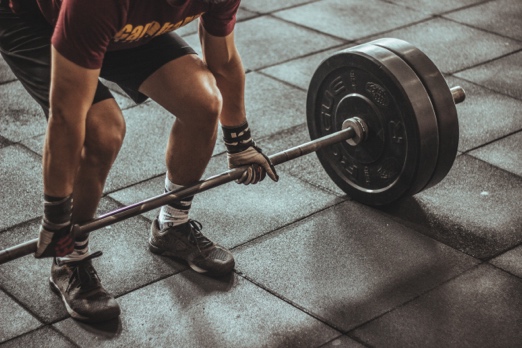 ADORAZIONE:2 Cronache 20: 6, Salmo 71: 16CONFESSIONE:Ebrei 13: 20-21RINGRAZIAMENTO:Isaia 12: 2Appunti personali:INTERCESSIONE:Isaia 49: 5; 2 Timoteo 1: 7Appunti personali: 